ZDM Mathematics Education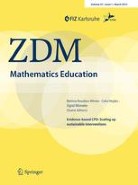 ZDM – Matematics Education je jedním z nejstarších pravidelně vycházejících časopisů o výuce matematiky. Vychází sedmkrát do roka a obsahuje anglicky psané články autorů z celého světa. Časopis publikuje texty, které se zabývají výsledky současných výzkumů a staví na teoretických perspektivách ve výuce matematiky. Zároveň slouží jako platforma pro kritickou analýzu aktuálních problémů v matematickém vzdělávání. Časopis vzniká pod vedením šéfredaktorky Gabrielle Kaiser a vydává ho německé nakladatelství Springer Verlag.Všechny publikované příspěvky jsou výhradně od pozvaných autorů a podléhají jak internímu hodnocení členy redakční rady, tak externímu hodnocení přizvanými odborníky. Časopis se zaměřuje na čtenáře z celého světa ve výzkumu matematického vzdělávání, kteří se zajímají o aktuální vývoj v této oblasti. Zjišťuje aktuální vývoj a trendy ve výuce matematiky a diskutuje o nich.Use of textbooks and other resources in curriculum reform. A longitudinal case Dubravka Glasnović Gracin & Ljerka Jukić MatićAktuální článek chorvatských autorek (z května letošního roku) se zabývá reformou kurikulárních dokumentů a sleduje nové přístupy k praxi ve výuce, které s sebou přináší. S prováděním změn v učebních osnovách by měla být učitelům poskytnuta podpora v podobě učebnic a jiných výukových materiálů. Ve studii, prezentované v tomto článku, se autorky soustředily na dostatečnost učebnic matematiky a dalších výukových zdrojů v souvislosti s reformou vzdělávání v Chorvatsku. Studie sledovala učitelku matematiky a její studenty ve třech časových bodech, před reformou, v přípravném období a po uskutečnění reformy. Výsledky ukázaly, že sada matematických učebnic je v průběhu časových období stabilním zdrojem, jediným nedostatečným faktorem byla současná digitalizace doby i výuky. Studie zároveň ukázala jako jedním z nejdůležitějších zdrojů profesní rozvoj učitelů v souvislosti se změnami.